§3-110.  Discovery of property1.  Examination by court.  Upon petition by a county attorney, personal representative, heir, devisee, creditor or other person interested in the estate of a decedent, anyone suspected of having concealed, withheld or conveyed away any property of the decedent, of having fraudulently received any such property, or of aiding others in so doing, may be cited by the court to appear and be examined under oath.  The court may require the person to produce for the inspection of the court and parties all documents within the person's control relating to the matter under examination.  The time for filing such petitions is governed by section 1‑105.[PL 2017, c. 402, Pt. A, §2 (NEW); PL 2019, c. 417, Pt. B, §14 (AFF).]2.  Penalties for refusal.  If a person duly cited pursuant to subsection 1 refuses to appear and submit to the court's examination, to answer all lawful interrogatories or to produce the documents ordered, the person is subject to contempt of the court and is liable to any injured party in a civil action for all the damages, expenses and charges arising from such refusal.[PL 2017, c. 402, Pt. A, §2 (NEW); PL 2019, c. 417, Pt. B, §14 (AFF).]SECTION HISTORYPL 2017, c. 402, Pt. A, §2 (NEW). PL 2017, c. 402, Pt. F, §1 (AFF). PL 2019, c. 417, Pt. B, §14 (AFF). The State of Maine claims a copyright in its codified statutes. If you intend to republish this material, we require that you include the following disclaimer in your publication:All copyrights and other rights to statutory text are reserved by the State of Maine. The text included in this publication reflects changes made through the First Regular and First Special Session of the 131st Maine Legislature and is current through November 1. 2023
                    . The text is subject to change without notice. It is a version that has not been officially certified by the Secretary of State. Refer to the Maine Revised Statutes Annotated and supplements for certified text.
                The Office of the Revisor of Statutes also requests that you send us one copy of any statutory publication you may produce. Our goal is not to restrict publishing activity, but to keep track of who is publishing what, to identify any needless duplication and to preserve the State's copyright rights.PLEASE NOTE: The Revisor's Office cannot perform research for or provide legal advice or interpretation of Maine law to the public. If you need legal assistance, please contact a qualified attorney.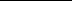 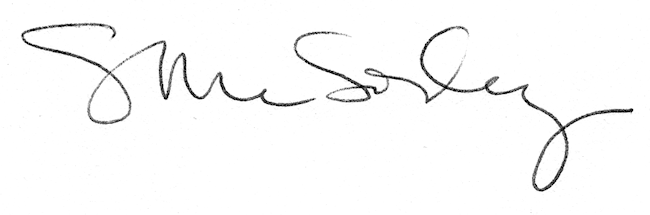 